Тема урока: Реки: Волга с Окой и Камой.     Дата (22.04.)Посмотреть видеоролик  и выполнить заданияhttps://www.youtube.com/watch?v=tueppcC5oyM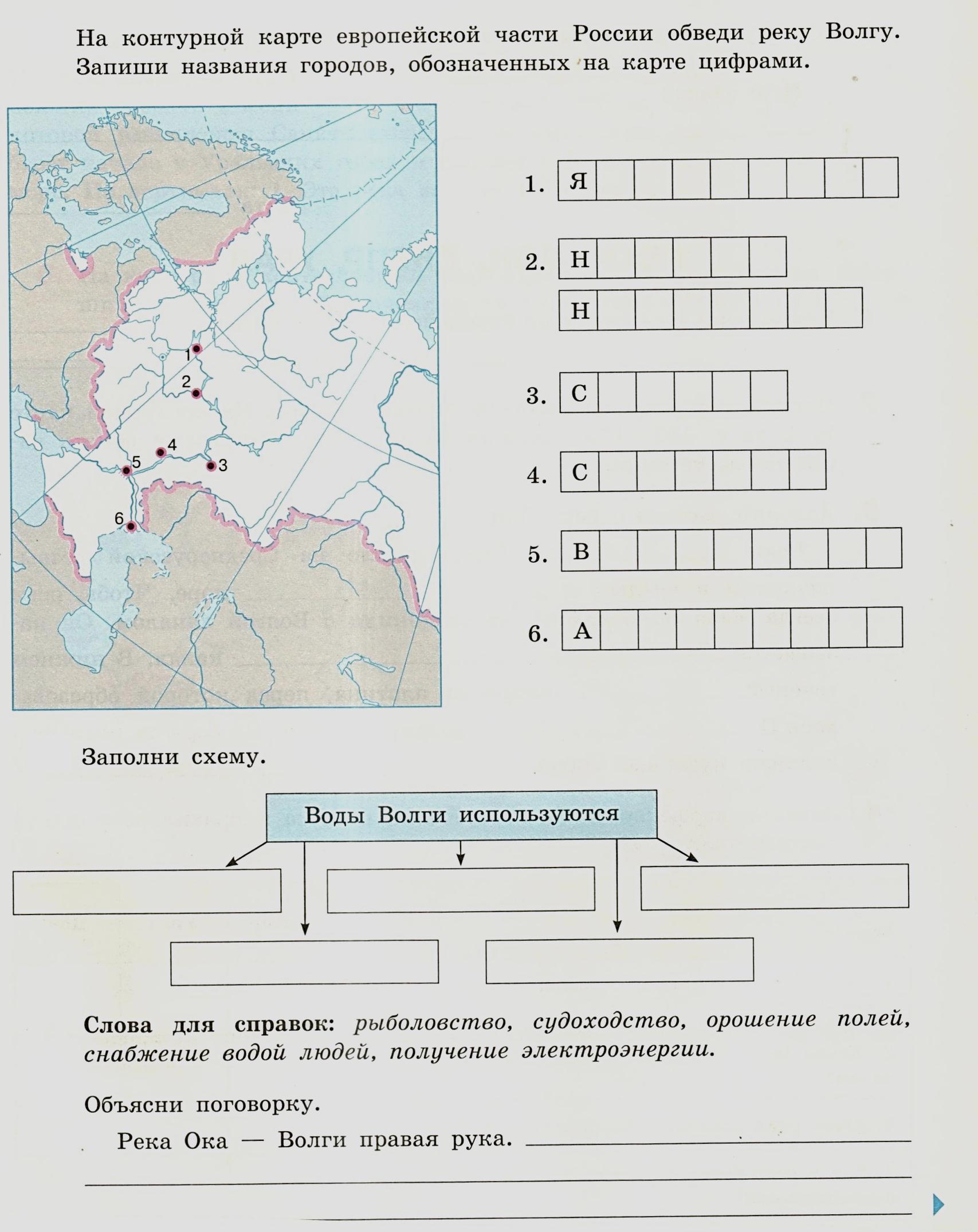 Тема урока:  Реки: Дон, Днепр, Урал.   Дата (24.04)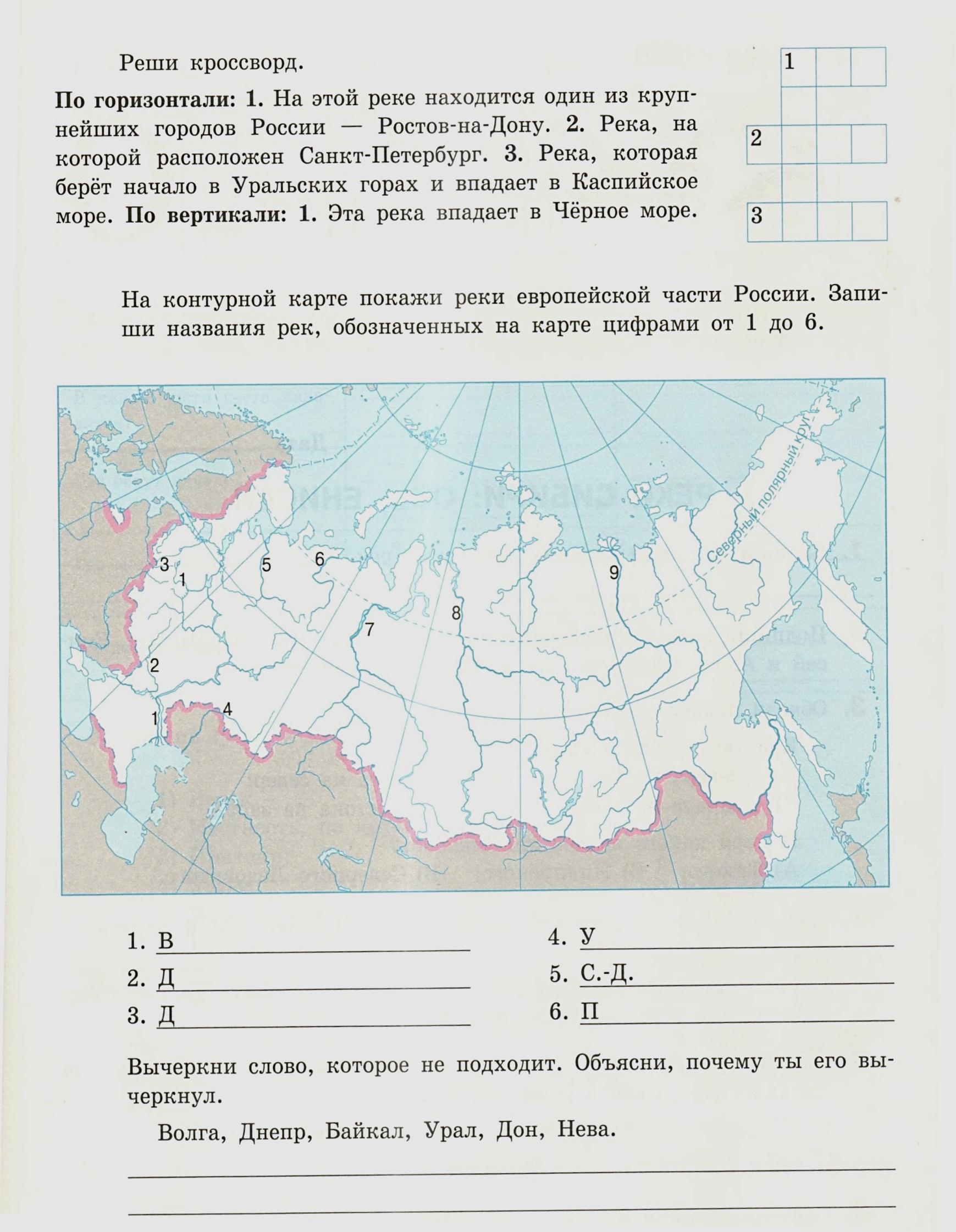 